NOM ______________________________________________________________ PP   P   P   P   P   P   P p   p   p   p   p   p  p PA   PE   PI   PO   PUpa    pe   pi   po   puAP    EP   IP   OP   UPap    ep    ip   op  up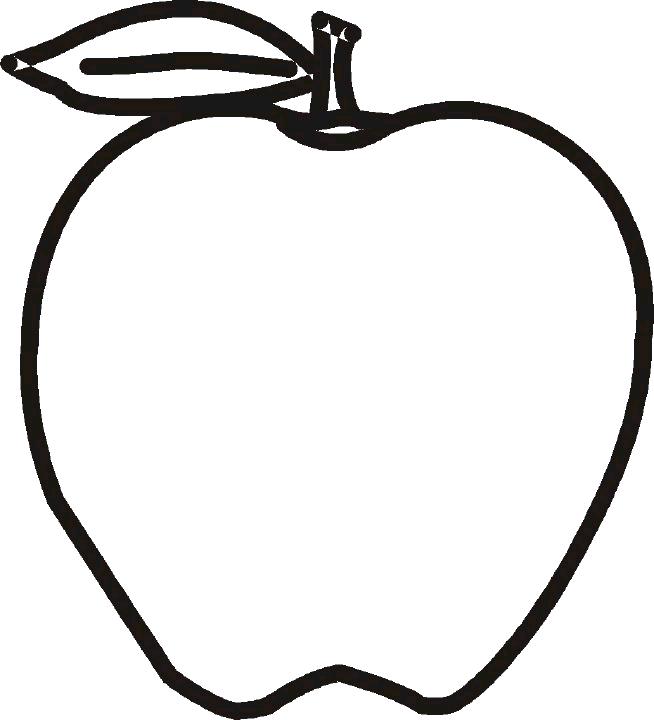 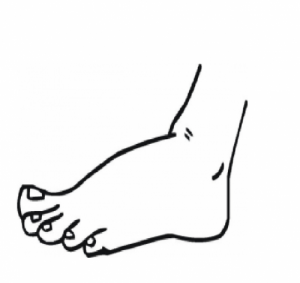 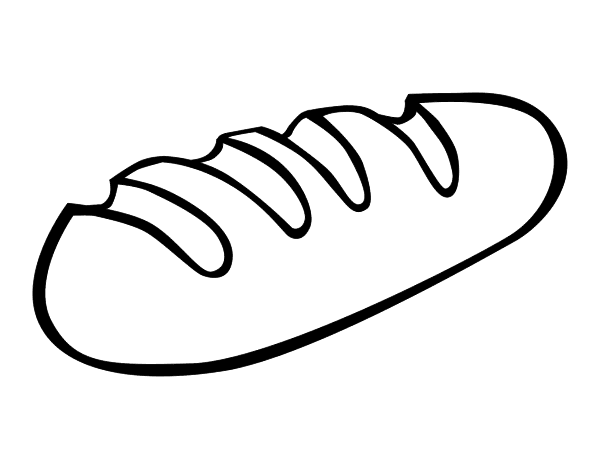 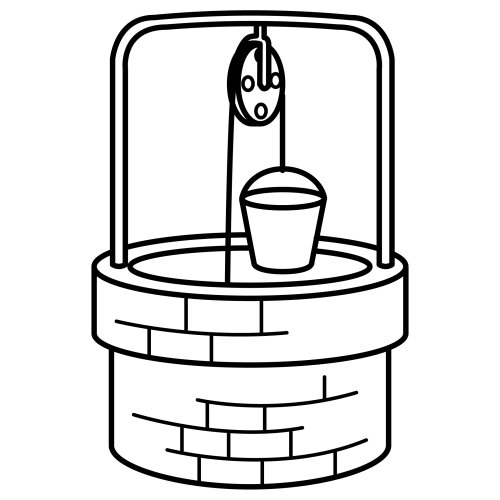 NOM ____________________________________________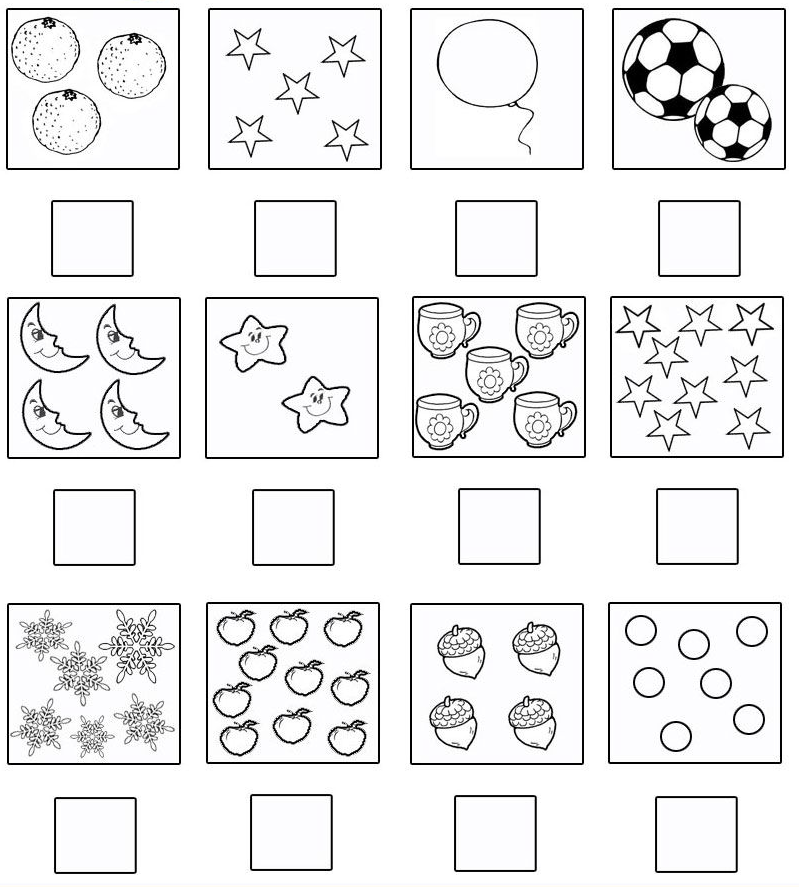 PEUPOMAPAPOU